                                                     Режим дня                              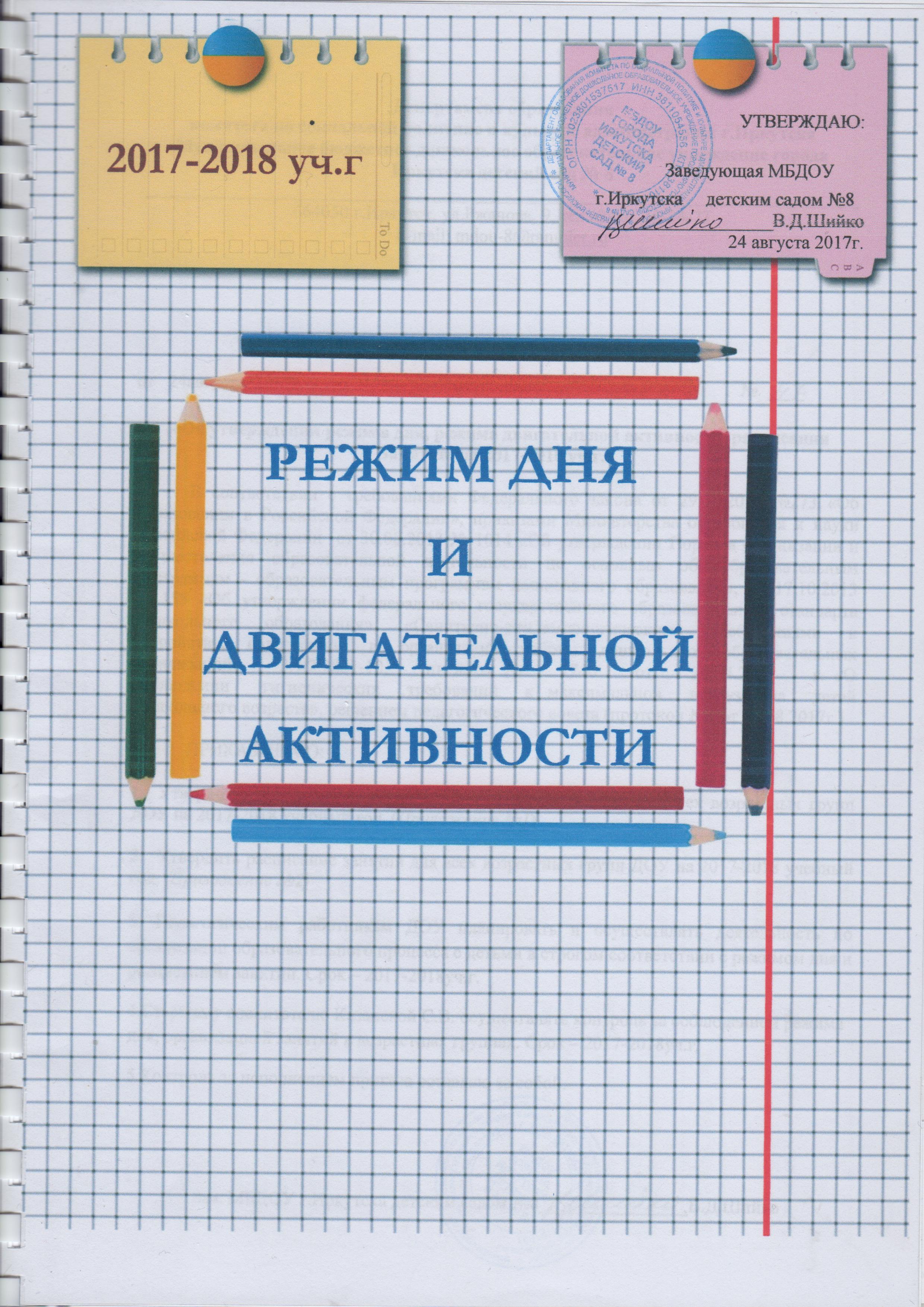 (холодный период года)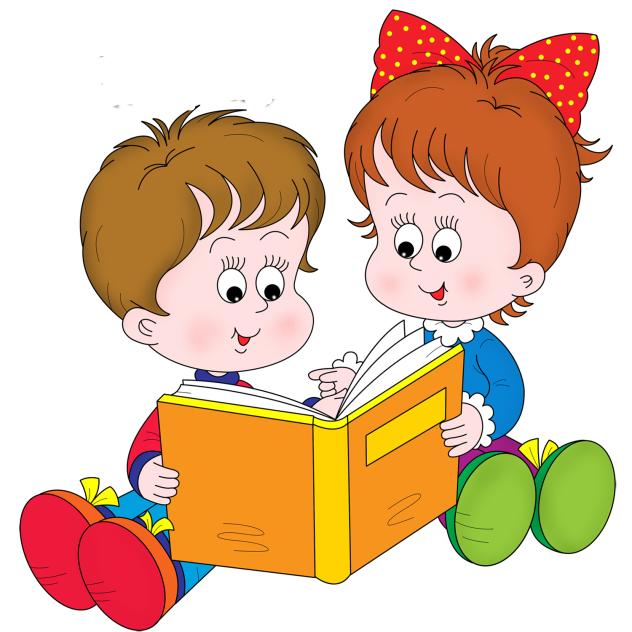 Режим дня (теплый период года)РЕЖИМНЫЕ МОМЕНТЫРазновозрастная 2-4 года2 младшаяСредняяСтаршаяСтаршая с ТНР (4-6 лет)ПодготовительнаяПодготовительная с ТНРПриём детей. Визуальный осмотр.  Взаимодействие с родителями. Игры, индивидуальная работа с детьми. 7.00 – 8.057.00 – 8.057.00 – 8.107.00 – 8.107.00 – 8.107.00 – 8.207.00 – 8.20Утренняя гимнастика8.05 – 8.158.05 – 8.158.10– 8.208.10– 8.258.10– 8.258.20– 8.308.20– 8.30Подготовка к завтраку, завтрак8.15 – 8.458.15 – 8.458.20 – 8.408.25 – 8.458.25 – 8.458.30 – 8.508.30 – 8.50Игры8.45 – 9.008.45 – 9.008.40 – 9.008.45 – 9.008.45 – 9.008.50 – 9.008.50 – 9.00Занятия1 подгруппа9.15 – 9.252 подгруппа9.35 – 9.509.15 – 9.309.40 – 9.559.00 – 9.209.30 – 9.509.00 – 9.209.30 – 9.559.00 – 9.209.30 – 9.559.00 – 9.309.40 – 10.1010.20 - 10.509.00 – 9.309.40 – 10.1010.20 - 10.50Игры9.50-10.00Второй витаминизированный завтрак 9.50-10.059.55-10.1010.00-10.159.55-10.059.55-10.0510.10-10.2010.10-10.20Подготовка к прогулке, прогулка (игры, наблюдения, индивидуальная работа)10.05 - 11.2510.10 - 11.3510.15 - 11.4510.05 - 11.5010.05 - 11.5010.50 - 12.0010.50 - 12.00Возвращение с прогулки, водные процедуры, игры11.25 –11.4511.35 –11.5011.45 –11.5511.50 –12.0511.50 –12.0512.00 –12.1012.00 –12.10Чтение художественной литературы11.45-11.5511.50-12.0511.55-12.1512.05-12.2512.05-12.2512.10-12.3512.10-12.35Подготовка к обеду, обед11.55 –12.2012.05 –12.3012.15 –12.4012.25 –12.5012.25 –12.5012.35 –12.5512.35 –12.55Подготовка ко сну, дневной сон12.20-15.20(младшая подгруппа)12.30 –15.0012.40 –15.0012.50 –15.0012.50 –15.0012.55 –15.0012.55 –15.00Подготовка ко сну, дневной сон12.30-15.00(старшая подгруппа)12.30 –15.0012.40 –15.0012.50 –15.0012.50 –15.0012.55 –15.0012.55 –15.00Постепенный подъём детей, гимнастика пробуждения, воздушные и водные процедуры, оздоровительные мероприятия, игры15.00 -15.2015.00 –15.2015.00 –15.2015.00 –15.1515.00 –15.1515.00 –15.2015.00 –15.20Подготовка к полднику, полдник15.20–15.4015.20 –15.3515.20 –15.3015.15–15.3015.15–15.3015.20–15.3515.20–15.35Игры15.35 - 16.1015.30 - 17.25Занятия (логочас в группа ТНР)15.40 - 15.5516.10-.16.2515.30-15.5515.30-15.5515.35-16.05Кружковая и студийная работа16.15-17.0016.15-17.0015.35-16.4516.15-16.45Игры15.55 – 17.1516.25 - 17.2015.55 - 17.3015.55 - 17.3015.35 - 17.3515.35 - 17.35Подготовка к ужину, ужин17.15 - 17.4517.20-17.4017.25-17.4517.30-17.5017.30-17.5017.35-17.5017.35-17.50Подготовка к прогулке, прогулка, игры и труд детей на участке.Уход домой. Взаимодействие с родителями.17.45 -19.0017.40 -19.0017.45 -19.0017.50 -19.0017.50 -19.0017.50 -19.0017.50 -19.00РЕЖИМНЫЕ МОМЕНТЫРазновозрастная 2-4 года2 младшаяСредняяСтаршаяСтаршая с ТНРПодготовительнаяПодготовительная с ТНРПриём детей на воздухе. Визуальный осмотр.  Взаимодействие с родителями. Игры, индивидуальная работа с детьми. 7.00 – 8.057.00 – 8.057.00 – 8.107.00 – 8.107.00 – 8.107.00 – 8.207.00 – 8.20Утренняя гимнастика на воздухе8.05 – 8.158.05 – 8.158.10– 8.208.10– 8.258.10– 8.258.20– 8.308.20– 8.30Подготовка к завтраку, завтрак8.15 – 8.458.15 – 8.458.20 – 8.408.25 – 8.458.25 – 8.458.30 – 8.508.30 – 8.50Игры,  подготовка к прогулке, прогулка8.45 – 10.008.45 – 10.058.40 – 10.058.45 – 10.108.45 – 10.108.50 – 10.158.50 – 10.30Второй витаминизированный завтрак 10.00-10.1510.05-10.1510.05-10.1510.10-10.2010.10-10.2010.15-10.2510.30-10.45Подготовка к прогулке, прогулка (игры, наблюдения, индивидуальная работа)10.15 - 11.2510.15 - 11.3510.15 - 11.4510.20 - 11.5010.20 - 11.5010.25 - 12.0010.45 - 12.00Возвращение с прогулки, водные процедуры, игры11.25 –11.4511.35 –11.5011.45 –11.5511.50 –12.0511.50 –12.0512.00 –12.1012.00 –12.10Чтение художественной литературы11.45-11.5511.50-12.0511.55-12.1512.05-12.2512.05-12.2512.10-12.3512.10-12.35Подготовка к обеду, обед11.55 –12.2012.05 –12.3012.15 –12.4012.25 –12.5012.25 –12.5012.35 –12.5512.35 –12.55Подготовка ко сну, дневной сон12.20-15.20 (младшая подгруппа)12.30-15.15 (старшая подгруппа)12.30 –15.1512.40 –15.1512.50 –15.1512.50 –15.1512.55 –15.1512.55 –15.15Постепенный подъём детей, гимнастика пробуждения, воздушные и водные процедуры, оздоровительные мероприятия, игры15.15 -15.2515.15 –15.2515.15 –15.2515.15 –15.2515.15 –15.2515.15 –15.3015.15 –15.30Подготовка к полднику, полдник15.25–15.4015.25–15.4015.25 –15.4015.25–15.4015.25–15.4015.30–15.4515.30–15.45Игры,  подготовка к прогулке, прогулка15.40 - 17.1515.40 – 17.2015.40 - 17.2515.40 - 17.3015.40 - 17.3015.45 - 17.3515.45 - 17.15Подготовка к ужину, ужин17.15-17.4017.20-17.4017.25-17.4517.30-17.5017.30-17.5017.35-17.5017.15-17.30Подготовка к прогулке, прогулка, игры и труд детей на участке.Уход домой. Взаимодействие с родителями.17.40 -19.0017.40 -19.0017.45 -19.0017.50 -19.0017.50 -19.0017.50 -19.0017.30 -19.00